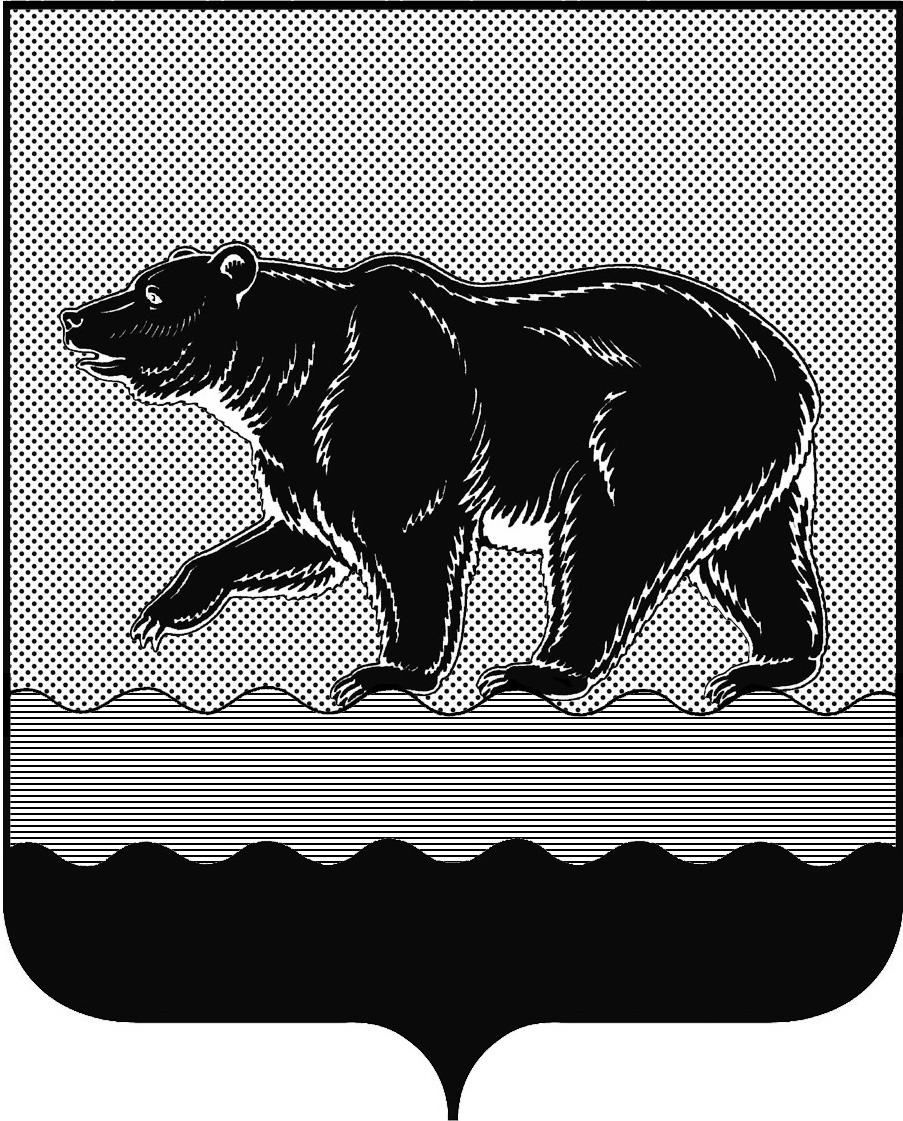 СЧЁТНАЯ ПАЛАТАГОРОДА НЕФТЕЮГАНСКА16 микрорайон, 23 дом, помещение 97, г. Нефтеюганск, 
Ханты-Мансийский автономный округ-Югра (Тюменская область), 628310тел./факс (3463) 20-30-55, 20-30-63E-mail: sp-ugansk@mail.ruwww.admugansk.ruЗаключение на проект изменений в муниципальную программу 
города Нефтеюганска «Развитие культуры и туризма в городе Нефтеюганске на 2014-2020 годы»Счётная палата города Нефтеюганска на основании статьи 157 Бюджетного кодекса Российской Федерации, Положения о Счётной палате города Нефтеюганска, рассмотрев проект изменений в муниципальную программу города Нефтеюганска «Развитие культуры и туризма в городе Нефтеюганске на 2014-2020 годы» (далее по тексту – программа, проект изменений), сообщает следующее:1. При проведении экспертизы учитывалось наличие согласования проекта изменений:1.1. Правовым управлением администрации города Нефтеюганска на предмет правового обоснования мероприятий муниципальной программы 
в соответствии с компетенцией органов (структурных подразделений) администрации города – исполнителей муниципальной программы;1.2. Отделом экономической политики, инвестиций, проектного управления и административной реформы департамента экономического развития администрации города Нефтеюганска на предмет соответствия требованиям, предъявляемым к содержанию муниципальной программы, соответствия целей и задач, показателей результатов реализации муниципальной программы, основным направлениям социально-экономического развития города Нефтеюганска, отраженным в стратегии социально-экономического развития города и иных документах стратегического характера;1.3. Департаментом финансов администрации города Нефтеюганска на предмет соответствия проекта изменений бюджетному законодательству Российской Федерации и возможности финансового обеспечения её реализации из бюджета города.2. Предоставленный проект изменений соответствует Порядку принятия решений о разработке муниципальных программ города Нефтеюганска, их формирования и реализации, утверждённому постановлением администрации города Нефтеюганска от 22.08.2013 № 80-нп. 3. Проектом изменений планируется:3.1. В строке «Финансовое обеспечение муниципальной программы» паспорта муниципальной программы увеличить общий объём финансирования муниципальной программы в 2018 году на 1 922,539 тыс. рублей, в том числе:- уменьшить за счёт средств местного бюджета на сумму 717,46100 
тыс. рублей; - увеличить за счёт средств внебюджетных источников в сумме 2 640,00000 тыс. рублей. 3.2. В приложении 2 «Перечень программных мероприятий муниципальной программы города Нефтеюганска «Развитие культуры и туризма в городе Нефтеюганске на 2014-2020 годы» в рамках подпрограммы I «Обеспечение прав граждан на доступ к культурным ценностям и информации»:3.2.1. По мероприятию «Развитие библиотечного дела» ответственному исполнителю программы – комитету культуры и туризма администрации города Нефтеюганска (подведомственное учреждение – МБУК «Городская библиотека») уменьшить средства, выделяемые за счёт местного бюджета, на сумму 31,32400 тыс. рублей, в связи с образовавшейся экономией по договорам на услуги связи, водопотребления и водоотведения, а также техническому обслуживанию и ремонту недвижимого имущества.3.2.2. По мероприятию «Развитие музейного дела» ответственному исполнителю программы - комитету культуры и туризма администрации города Нефтеюганска (подведомственное учреждение – НГ МАУК «Музейный комплекс») увеличить средства в общей сумме 1 349,24700 тыс. рублей, в том числе:- уменьшить средства, выделяемые за счёт местного бюджета на сумму 450,75300 тыс. рублей, в связи с образовавшейся экономией по договорам на потребление тепловой энергии, вывоз и утилизацию отходов, а также услуг по охране;- увеличить за счёт средств внебюджетных источников на приобретение офисной мебели и изготовление полиграфической продукции в сумме 1 800,00000 тыс. рублей. 3.2.3. По мероприятию «Развитие профессионального искусства» ответственному исполнителю программы - комитету культуры и туризма администрации города Нефтеюганска (подведомственное учреждение – МБУК ТК «Волшебная флейта») увеличить средства в общей сумме 256,52000 тыс. рублей, в том числе:	- уменьшить средства, выделяемые за счёт местного бюджета на сумму 23,48000 тыс. рублей, в связи с образовавшейся экономией по договорам на водоснабжение, вывоз и утилизацию отходов, а также содержание помещений; 	- увеличить за счёт средств внебюджетных источников на приобретение сценических костюмов и авторских кукол в сумме 280,00000 тыс. рублей. 3.2.4. По мероприятию «Развитие художественно-творческой деятельности и народных художественных промыслов и ремесел» ответственному исполнителю программы – комитету культуры и туризма администрации города Нефтеюганска увеличить средства в общей сумме 115,92200 тыс. рублей, а именно:3.2.4.1. Подведомственному учреждению МБУК «Культурно - досуговый комплекс» уменьшить за счёт средств местного бюджета в сумме 20,00000 тыс. рублей, в связи с экономией по договору на проведение периодического медицинского осмотра сотрудников.3.2.4.2. Подведомственному учреждению МБУК «Центр национальных культур» увеличить средства в общей сумме 135,92200 тыс. рублей, в том числе:- уменьшить средства, выделяемые за счёт местного бюджета на сумму 164,07800 тыс. рублей, в связи с образовавшейся экономией по договорам на потребление тепловой энергии и горячего водоснабжения, содержание помещений, техническое обслуживание и ремонт недвижимого имущества, услуг по охране, а также оплату транспортного налога;- увеличить за счёт средств внебюджетных источников на приобретение тканей и пошива концертных костюмов и мебели в сумме 300,00000 тыс. рублей.3.2.5. По мероприятию «Развитие дополнительного образования в сфере культуры» ответственному исполнителю программы – комитету культуры и туризма администрации города Нефтеюганска увеличить средства в общей сумме 709,85100 тыс. рублей, а именно:3.2.5.1. Подведомственному учреждению МБУ ДО «Детская школа искусств» увеличить за счёт средств местного бюджета в сумме 451,76200 тыс. рублей на оплату услуг по охране объекта.3.2.5.2. Подведомственному учреждению МБУ ДО «Детская музыкальная школа им. В.В. Андреева» увеличить средства в общей сумме 258,08900 тыс. рублей, в том числе:- уменьшить средства, выделяемые за счёт местного бюджета на сумму 1,91100 тыс. рублей, в связи с образовавшейся экономией по договору на оплату потребление тепловой энергии и горячего водоснабжения;- увеличить за счёт средств внебюджетных источников на расходы учреждения в сумме 260,00000 тыс. рублей.3.2.6. По мероприятию «Техническое обследование, реконструкция, капитальный ремонт, строительство объектов культуры» соисполнителю программы – департаменту градостроительства и земельных отношений администрации города Нефтеюганска уменьшить средства, выделяемые за счёт местного бюджета на сумму 477,677 тыс. рублей, в связи с образовавшейся экономией по итогам проведённых торгов.4. Финансовые показатели, содержащиеся в проекте изменений, соответствуют расчётам, предоставленным на экспертизу.Обращаем Ваше внимание, что экспертиза расходов учреждений, осуществление которых предполагается за счёт доходов, получаемых учреждениями от приносящей доход деятельности, не производится, в связи с тем, что поступления от приносящей доход деятельности в соответствии с Бюджетным кодексом Российской Федерации не относятся к доходам местного бюджета. В связи с этим, данные расходы приводятся в качестве справочной информации, в целях отражения всех источников финансирования муниципальной программы.По итогам проведения финансово-экономической экспертизы, замечания и рекомендации отсутствуют, предлагаем направить проект изменений на утверждение.Заместитель председателя						       Э.Н. ХуснуллинаИсполнитель:Глазунова Галина Михайловнаинспектор инспекторского отдела № 2  Счётной палаты города Нефтеюганска 8 (3463) 20-30-65Исх. от 20.07.2018 № 350 